AFTALE (ulønnet medhjælper) 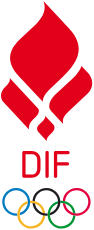 Hermed ansætter___________________________________________________________________(Herefter benævnt klubben)Adresse: ___________________________________________________________________Navn: ___________________________________________________________________(Herefter benævnt træneren)Adresse: ___________________________________________________________________CPR-nr.: ___________________________________________________________________følgende vilkår for hvervet som ulønnet træner i klubben:§ 1 AftaleperiodeTrænerens funktionsperiode er ______________________. Aftalen er således tidsbegrænset.En eventuel genforhandling af aftalen skal påbegyndes senest den _________________ og være afsluttet senest den _______________________.Hver af parterne kan frit opsige aftalen med et varsel på 14 dage.§ 2 Arbejdsopgaver og ansvarsområdeTræneren skal træne og lede følgende hold:________________________________Trænerens opgaver kan fremgå nærmere af tillæg til denne kontrakt. Tillægget betegnes Arbejdsbeskrivelse.Træneren må ikke uden klubbens godkendelse træne andre hold i samme sportsgren.§ 3 ArbejdsstedTrænerens primære arbejdssted er klubbens faste træningssted. Herudover skal træneren påregne også at skulle udføre en del af sit arbejde i forbindelse med kampe på udebane, stævner m.v.§ 4 ArbejdstidTrænerens arbejdstid er som udgangspunkt de faste træningstider, turneringskampe, stævner m.v. Derudover må træneren påregne hjemmearbejde i form af forberedelse til træning og kamp m.v.Det gennemsnitlige tidsforbrug pr. uge forventes at udgøre ________________ timer.§ 5 FerieAfholdelse af ferie aftales løbende mellem klub og træner.§ 6 Skattefrie godtgørelser eller udlæg efter regningKlubben godtgør trænerens kørselsudgifter til træning, kampe, stævner m.m. Godtgørelsen udgør de til enhver tid fastsatte takster for kørsel i egen bil.I forbindelse med en-dags arrangementer uden overnatning, f.eks. kampe på udebane, stævner m.v., af mindst 5 timers varighed godtgør klubben trænerens merudgifter til fortæring med kr. _______ pr. gang.I forbindelse med rejser med overnatning tilkommer der træneren skattefri rejsegodtgørelse (overnatning, fortæring m.v.) efter ligningslovens regler og de til enhver tid fastsatte satser for rejser.Klubben godtgør træners udgifter til telefon - og internetforbrug med kr. ___________________ pr. år. Klubben udbetaler til dækning af udokumenterede udgifter til administration, f.eks. kontorartikler, porto og udgifter forbundet med møder kr. ________________________________ pr. år.Til dækning af udokumenterede udgifter til køb, vask og vedligeholdelse af sportstøj, udbetales der kr. _________________________ pr. år.Klubben refunderer efter forudgående aftale nødvendige udgifter til rekvisitter, faglitteratur, uddannelse, tidsskrifter m.v.Træneren skal i forbindelse med udbetaling af skattefrie godtgørelser, udlæg m.v. fremlægge et specificeret regnskab til brug for klubbens bogholderi.De skattefrie godtgørelser samt refusion af udlæg m.v. udbetales sammen med lønnen efter nærmere aftale mellem klubben og træneren.Parterne har i nærværende tilfælde aftalt, at punkterne nr. _________________ ikke skal anvendes. Dette er markeret ved overstregning af disse punkter. Parterne har i stedet aftalt, at de omhandlede udgifter refunderes som udlæg efter regning mod aflevering af originale bilag.§ 7 Andre forpligtelser for parterneParterne forpligter sig yderligere til følgende:§ 8 Trænerens kompetence til at indgå aftaler med tredjemandTræneren kan ikke, uden bestyrelsens forudgående godkendelse, forpligte klubben økonomisk i forhold til tredjemand.§ 9 Sponsoraftaler m.v.Træneren er forpligtet til at bære den sportsbeklædning samt bruge det udstyr, som klubben stiller til rådighed.Træneren kan ikke indgå individuelle sponsoraftaler uden bestyrelsens godkendelse.§ 10 Andre aftaler, overenskomster m.v.Parternes samarbejde er alene reguleret af denne aftale.Dato:			Dato:For klubben 			Trænerens underskriftVEJLEDNING TIL STANDARDKONTRAKT 2AFTALE (ulønnet medhjælper)Standardkontrakt 2 anvendes, når der er tale om en ulønnet træner – dvs. en person, der ikke modtager skattepligtig A-indkomst, men alene får godtgjort de udgifter, der følger af trænerhvervet. Selv om standardkontrakten vedrører et trænerhverv, kan den selvfølgelig også i en tilpasset version anvendes på andre former for ulønnede medhjælpere i foreninger.Aftaleperiode (§ 1):Som det fremgår af stk. 1, er aftalen tidsbegrænset. Det betyder, at aftalen ophører, når perioden udløber, medmindre den er blevet genforhandlet og forlænget. Af hensyn til både klubbens og trænerens planlægning bør en eventuel genforhandling påbegyndes og være afsluttet i rimelig tid før en ny sæson.Arbejdsopgaver og ansvarsområde (§ 2):Her kan det anføres, hvilke hold træneren skal træne og herudover er det i aftalens tillæg muligt at tilføje en mere udførlig arbejdsbeskrivelse for træneren (jf. nedenfor).Arbejdssted (§ 3):Ved aftalens indgåelse er det fornuftigt at få præciseret, hvor arbejdet skal udføres. Det har bl.a. også betydning, når klubben og træneren skal vurdere og aftale befordringsgodtgørelsens omfang.Arbejdstid (§ 4):Klubben bør allerede ved aftalens indgåelse gøre det klart for træneren, at der må påregnes skiftende arbejdstider i forbindelse med stævner, træningsophold og lignende.Ferie (§ 5):Ferielovens bestemmelser omhandler lønmodtagere, og parterne er derfor ikke bundet af ferielovens bestemmelser.Skattefrie godtgørelser eller udlæg efter regning (§ 6):Klubben kan uden bilag godtgøre træneren for en række udgifter efter faste satser, jf. kontraktens nr. 2-6. Se nærmere i informationshæftet SKAT udgivet af Danmarks Idrætsforbund og DGI. Parterne kan i stedet aftale, at nogle af eller eventuelt alle trænerens udgifter godtgøres efter regning, jf. valgmuligheden i nr. 10. Se nærmere herom i informationshæftet.Bemærk! Der kan naturligvis ikke udbetales skattefri godtgørelse og samtidig refunderes efter regning for den samme omkostning.DIF anbefaler, at afregningen sker med jævne mellemrum – dvs. minimum kvartalsvist bl.a. af hensyn til skattemyndighederne.Parternes øvrige forpligtelser (§ 7):Her kan parterne aftale andre forpligtelser. Eksempler herpå kan være:Klubben stiller nødvendigt sportstøj til rådighed for træneren.Klubben stiller de nødvendige hjælpemidler i forhold til varetagelse af trænergerningen til rådighed – eksempelvis sportsrekvisitter, videoudstyr m.v.Klubben yder kontingentfrihed for træneren.Træneren har pligt til at deltage i efteruddannelse, faglige kurser m.v. for klubbens regning.Trænerens øvrige pligter (§ 8 og § 9):Parterne kan lave andre aftaler om de omhandlede emner, hvis de ønsker det.Andre aftaler (§ 10):Ingen særlige bemærkninger.Underskrift:Kontrakten underskrives af træneren og den eller de personer, der på klubbens vegne er bemyndiget til at tegne klubben i forbindelse med en træneransættelse. Træneren modtager en kopi af kontrakten.TILLÆG:I dette tillæg, som er en del af selve kontrakten, er det muligt at tilføje en nærmere arbejdsbeskrivelse for træneren, hvis parterne finder det hensigtsmæssigt.HUSK! Oplys i forbindelse med ansættelse, at en træner (underviser) ikke må have seksuelt samkvem med en person under 18 år, som træneren (underviseren) er ansat til at træne (undervise).